March Madness Time Trial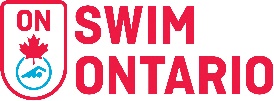 DATE:		March 23, 2017	Region: CentralHOSTED BY:	Etobicoke Swim ClubLOCATION:	Etobicoke Olympium 590 Rathburn Road, Etobicoke, ON M9C 3T3 FACILITY:	8 lane 50 meter competition pool with Swiss Timing electronic timing  PURPOSE:	 Obtain qualifying times for upcoming competitions.MEET PACKAGE:	The only meet package which will be considered as valid must be the most current version found on www.swimming.ca  COMPETITION:	Sanctioned as a Class II Time Trial by Swim Ontario.
All current Swimming/Natation Canada (SNC) rules will be followed. 	Seeding for all swims will be optimized by distance and stroke, but otherwise random.	Please note that Swimming Canada Competition Warm-Up Safety Procedures will be in effect. Only FINA approved swimwear is allowed in competition as per GR 5.  Details HERE. 	Events are Timed Finals.ELIGIBILITY:	All athletes must be registered as Competitive swimmers with SNC.AGE UP DATE:	Ages submitted are to be as March 23, 2017ENTRY:	Limit of 2 events per swimmer and maximum 50 swimmers.  All entries must be submitted via www.swimming.ca. There are no entry fees or awards allowed.
COMPETITION COORDINATOR:	Bud Seawright, Level 4	If Level 3 is serving as referee, please indicate that ROR approval has been granted MEET MANAGER:	Steve Goodwin , sdg9@rogers.comSESSION:	Warm Up: 4:30 pm	Start: 5:00 pm  Finish: 6:00 pmSCHEDULE OF EVENTS:Event #Open Event (maximum distance to swim)StrokeGenderTBD 50m    100m  200m  400m  800m  1500mFree M/b  W/g  Mixed GenderTBD 50m    100m  200mBack M/b  W/g  Mixed GenderTBD 50m    100m  200mBreast M/b  W/g  Mixed GenderTBD 50m    100m  200mFly M/b  W/g  Mixed GenderTBD 100m  200m  400mIM M/b  W/g  Mixed GenderTBD 200m  400m  800mFree Relay M/b  W/g  Mixed GenderTBD 200m  400m  800mMedley Relay M/b  W/g  Mixed Gender